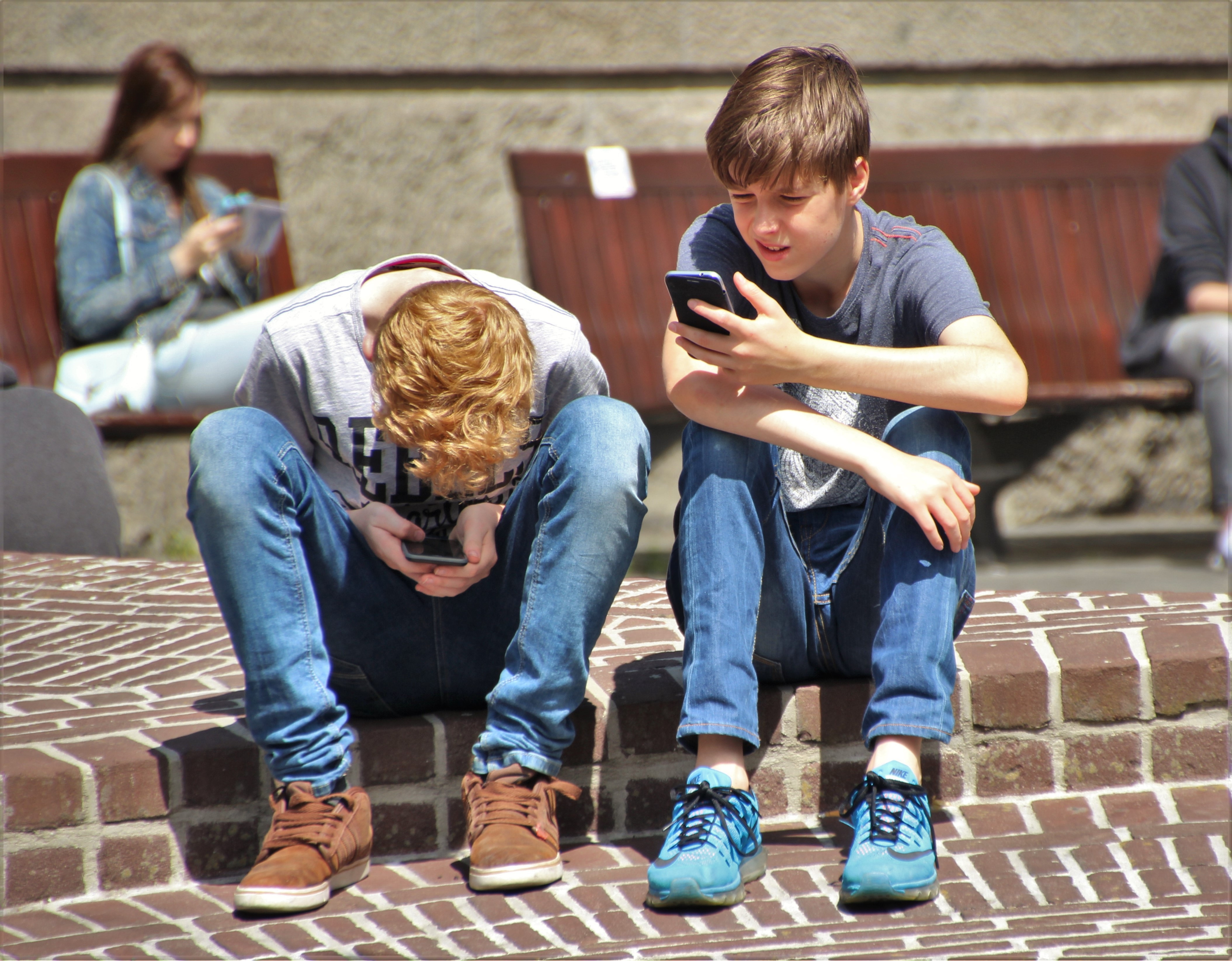 Middle school Boyswho are at risk of getting lost behind the screenThe complexities of middle school are difficult for even the best kids.  Hiding behind a screen is a tactic to avoid the tough choices of navigating this difficult terrain.  I am hosting a small group to help our young men to stay strong in who they are so they can make choices to support solid relationships.The group will meet Saturdays for 4-week blocks.  Each participant can continue with the next 4-week block if desired.      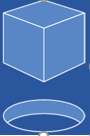 SATURDAY GROUPOnly $25 for 60-minute group sessionOver 25 years of work with middle school youthDifferent is not bad Parents, please call for more detailsFry LCSW inc.866-525-2128www.FryLCSW.com